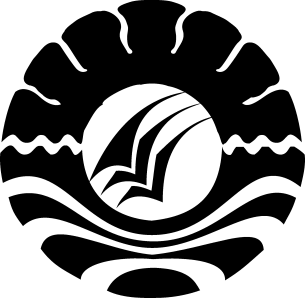 PENINGKATAN HASIL BELAJAR IPS MELALUI METODE INKUIRI PADA ANAK TUNAGRAHITA RINGANKELAS DASAR IV SLB-C YPPLB MAKASSARSKRIPSIDiajukan untuk Memenuhi Sebagian Persyaratan GunaMemperoleh Gelar Sarjana Pendidikan (S. Pd) Pada Jurusan Pendidikan Luar Biasa Fakultas Ilmu Pendidikan Universitas Negeri Makassar Oleh:SITTI HASNIATI094524015 JURUSAN PENDIDIKAN LUAR BIASAFAKULTAS ILMU PENDIDIKANUNIVERSITAS NEGERI MAKASSAR2012PERSETUJUAN PEMBIMBINGSkripsi dengan judul:PENINGKATAN HASIL BELAJAR IPS MELALUI METODE INKUIRI PADA ANAK TUNAGRAHITA RINGAN KELAS DASAR IV SLB-C YPPLB MAKASSAR	Atas nama :Nama			: SITTI HASNIATIN I M	: 094524015Jurusan	: 	Pendidikan Luar Biasa (PLB)Fakultas	:  Ilmu PendidikanSetelah diperiksa, diteliti naskah skripsi ini telah memenuhi syarat untuk di ujikan pada ujian skripsi		Makassar,     Juli 2012      Pembimbing I						    Pembimbing IIDra. Hj. Sitti Kasmawati, M. Si                   Dra. Dwiyatmi Sulasminah,M. PdNIP. 19631222 198703 2 001            		NIP. 19631130 198903 2 002			Disahkan:Ketua Jurusan PLB FIP UNMDr. Triyanto Pristiwaluyo, M. Pd     NIP. 195908051985031005MOTTO Tiada Kata Terlambat Untuk BelajarIkhtiar Adalah Hal Yang Paling Utama Namun Doa Ada Di Atas Segalanya(Peneliti)Karya ini Kupersembahkan Kepada Ibunda Tercinta, Suamiku, Kakandaku, anak-anakku Tersayang, Serta Keluargaku yang Senantiasa tabah, Sabar mendoakan Kesuksesanku.PERNYATAAN KEASLIAN SKRIPSISaya yang bertanda tangan di bawah ini :Nama			          : SITTI HASNIATIN I M	:  094524015Jurusan/Program Studi 	:  Pendidikan Luar BiasaJudul Skripsi 	:	PENINGKATAN HASIL BELAJAR IPS MELALUI METODE INKUIRI PADA ANAK TUNAGRAHITA RINGAN KELAS DASAR IV SLB-C YPPLB MAKASSARMenyatakan dengan sebenarnya bahwa skripsi yang saya tulis ini benar merupakan hasil karya saya sendiri dan bukan merupakan pengambilalihan tulisan atau pikiran atau orang lain yang saya akui sebagai hasil tulisan atau pikiran sendiri. Apabila di kemudian hari terbukti bahwa skripsi ini hasil jiplakan atau hasil plagiat, maka saya bersedia menerima sanksi atas perbuatan tersebut sesuai ketentuan yang berlaku.Makassar,   Agustus 2012Yang Membuat Pernyataan;							  SITTI HASNIATI				     	    Nim :094524015 ABSTRAKSitti Hasniati, 2012.  Peningkatan  Hasil  Belajar  IPS  Melalui  Metode  Inkuiri  Pada  Anak  Tunagrahita  Ringan  Kelas  Dasar  IV  SLB - C  YPPLB           Makassar.  Skripsi   Dibimbing  oleh  Dra.  Hj.  Sitti  Kasmawati,  M.Si  dan                            Dra. Dwiyatmi Sulasminah,M. Pd.  Jurusan Pendidikan Luar Biasa pada Fakultas Ilmu Pendidikan Universitas Negeri Makassar.Masalah dalam penelitian ini adalah Apakah melalui metode inkuiri hasil belajar IPS murid tunagrahita ringan kelas dasar IV di SLB-C YPPLB Makassar Dapat Meningkat?. Tujuan penelitian yaitu untuk mengetahui peningkatan hasil belajar IPS melalui penerapan metode inkuiri pada murid tunagrahita ringan kelas dasar IV di SLB-C YPPLB Makassar. Penelitian ini merupakan penelitian deskriptif kuantitatif. Penelitian ini menggunakan satu peubah, yakni peningkatan hasil belajar IPS melalui penerapan metode inkuiri. Populasi penelitian sebanyak 3 orang murid. Penelitian ini menggunakan teknik pengumpulan data dengan tes tertulis dan teknik analisis data analisis deskriptif kuantitatif.Hasil penelitian menunjukkan bahwa: 1) Hasil belajar IPS murid tunagrahita ringan kelas dasar IV SLB-C YPPLB Makassar sebelum diterapkan metode inkuiri termasuk dalam kategori tidak tuntas, 2) Hasil belajar IPS murid tunagrahita ringan kelas dasar IV SLB-C YPPLB Makassar setelah diterapkan metode inkuiri termasuk dalam kategori tuntas, dan 3) Metode inkuiri dapat meningkatkan Hasil belajar IPS murid tunagrahita ringan kelas dasar IV SLB-C YPPLB Makassar.PRAKATAAlhamdulillah Rabbil ‘Alamin, tiadalah kata yang paling pantas penulis haturkan pada kesempatan ini selain ungkapan syukur kepada Allah Azza Wajalla, Pencipta alam semesta. Penulis panjatkan kehadirat-Nya yang telah memberikan limpahan rahmat, karunia dan kekuatan sehingga karya ini dapat diselesaikan meski dalam bentuk yang amat sederhana. Semoga salam dan salawat senantiasa tercurahkan kepada junjungan kita sang Khatamal Anbiyya, Nabiullah Muhammad SAW sebagai satu-satunya uswah dan qudwah dalam menjalankan aktivitas keseharian di atas permukaan bumi ini, juga kepada keluarga beliau, para sahabatnya, dan orang-orang mukmin yang senantiasa istiqamah menjalani hidup ini, hingga akhir zaman dengan Islam sebagai satu-satunya agama yang diridhoi Allah Azza Wajalla.Tulisan ini telah menandai adanya suatu kurun waktu beserta perjuangan hidup penulis dalam menyelesaikan studi pada strata satu jurusan Pendidikan Luar Biasa. Sepenuhnya penulis menyadari bahwa karya ini takkan terwujud tanpa adanya  uluran tangan dari insan-insan yang telah digerakkan hatinya oleh Sang Khaliq untuk memberikan dukungan, bantuan dan bimbingan baik secara langsung maupun tidak langsung bagi penulis. Oleh karena itu di samping rasa syukur kehadirat Allah SWT, penulis juga sampaikan ucapan terima kasih yang tulus kepada semua pihak yang selama ini telah memberikan bantuan hingga selesainya karya ini.Penulis menghaturkan penghargaan dan terima kasih yang                       terkhusus untuk Dra.  Hj. Sitti Kasmawati, M.Si. Pembimbing I dan Ibu                 Dra. Dwiyatmi Sulasminah, M.Pd, Pembimbing II, yang telah meluangkan waktunya untuk memberikan arahan dan petunjuk serta koreksi dalam penyusunan skripsi, sejak awal hingga akhir penyusunan skripsi ini.Dengan kerendahan hati, penulis juga menyampaikan banyak terima kasih dan penghargaan yang setinggi-tingginya kepada: Prof. Dr. Arismunandar, M.Pd. sebagai Rektor Universitas Negeri Makassar yang telah memberikan kesempatan untuk mengikuti proses perkuliahan pada Jurusan Pendidikan Luar Biasa Fakultas Ilmu Pendidikan UNMProf. Dr. Ismail Tolla, M.Pd. Dekan Fakultas Ilmu Pendidikan Universitas Negeri Makassar. Semoga apa yang dilakukan selama ini mendapatkan ridho dari Allah Swt.Drs. M. Ali Latif Amri, M.Pd, Drs. Andi Mappincara, M.Pd, dan                    Drs. Muh. Faizal, M.Pd. Masing-masing selaku PD I, PD II dan PD III pada Fakultas Ilmu Pendidikan Universitas Negeri Makassar atas segala fasilitas dan layanan yang telah di berikan kepada penulis selama menjalani tugas akademik di Fakultas Ilmu Pendidikan.Dr. Triyanto Pristiwaluyo, M.Pd. Ketua Jurusan Pendidikan Luar Biasa.         Drs. Nahrawi, M.Si Sebagai Sekretaris dan Drs. Djoni Rosyidi, M.Pd Sebagai KaLab. atas segala arahan dan motivasinya kepada penulis.Dosen Pendidikan Luar Biasa, yang telah banyak menuangkan ilmunya kepada penulis.Ibu Kepala Sekolah SLB-C YPPLB Makassar Dra. Tiktik Suarsih, guru, dan murid Kelas dasar IV, serta pihak-pihak yang telah membantu kelancaran kami dalam melaksanakan penelitian.Kepada kedua orang tua, suami dan anakku tersayang serta Sahabat-sahabat seperjuanganku, mahasiswa penyetaraan Makassar 4 jurusan Pendidikan  Luar Biasa Fakultas Ilmu Pendidikan Universitas Negeri Makassar yang selama ini setia untuk saling berbagi baik suka maupun duka dalam menyelesaikan studi di jurusan Pendidikan Luar Biasa.Serta semua pihak yang karena keterbatasan tempat, tidak dapat disebutkan namanya satu persatu, namun tidak mengurangi rasa terima kasih kepada mereka yang tak terhitung pengorbanannya, perhatiannya dan doanya keppada penulis selama ini.Penulis menyadari sepenuhnya bahwa tiada manusia tanpa salah dan khilaf, jika dalam penulisan skripsi ini terdapat kesalahan maka itu datangnya dari pribadi penulis, dan penulis mengharapkan kepada para pembaca untuk memberikan kritik dan saran sehingga penulis dapat mengetahuai kekhifalan dan dapat belajar dari kritikan tersebut, sebab tiada manusia yang dilahirkan dalam keadaan sempurna.Makassar,    Agustus 2012	 PenulisDAFTAR ISIHALAMAN JUDUL	iLEMBAR PERSETUJUAN	iiPENGESAHAN UJIAN SKRIPSI	iiiMOTTO	ivPERNYATAAN KEASLIAN SKRIPSI	vABSTRAK	viPRAKATA	ixDAFTAR ISI	xDAFTAR TABEL	xiiDAFTAR GAMBAR	xiiiDAFTAR LAMPIRAN	xivBAB I PENDAHULUAN	1Latar Belakang	1Rumusan Masalah	5Tujuan Penelitian	5Manfaat Hasil Penelitian	5BAB II TINJAUAN PUSTAKA, KERANGKA PIKIR DAN PERTANYAAN PENELITIAN	7Tinjauan Pustaka	7Kerangka Pikir	30Pertanyaan Penelitian	32BAB III METODE PENELITIAN	34Pendekatan dan Desain Penelitian	34Peubah dan Definisi Operasional	34Populasi	35Teknik Pengumpulan Data	36Teknik Analisis Data	37BAB IV HASIL PENELITIAN DAN PEMBAHASAN	40Hasil Penelitian	40Pembahasan	48BAB V KESIMPULAN DAN SARAN	51Kesimpulan	51Saran-saran	52DAFTAR PUSTAKA	53RIWAYAT HIDUPDAFTAR TABEL       No  	       Judul Tabel	Halaman4.1 	Hasil belajar IPS Murid Tunagrahita Kelas dasar IV SLB-C YPPLB Makassar Sebelum Penerapan Metode inkuiri 4.3	Hasil belajar IPS Murid Tunagrahita Kelas dasar IV SLB-C YPPLB Makassar Sesudah Penerapan Metode inkuiri4.5	Rekapitulasi Akhir Hasil belajar IPS Murid Tunagrahita Kelas dasar IV SLB-C YPPLB Makassar Sebelum dan sesudah Penerapan Metode inkuiri.DAFTAR GAMBARNo	                    Judul Gambar	Halaman 4.1. 	Visualisasi Hasil belajar IPS Murid tunagrahita ringan Kelas dasar IV SLB-C YPPLB Makassar Sebelum Penerapan Metode inkuiri. 4.2. 	Visualisasi Hasil belajar IPS Murid tunagrahita ringan Kelas dasar IV SLB-C YPPLB Makassar Sesudah Penerapan Metode inkuiri.4.3. 	Visualisasi Perbandingan Hasil belajar IPS Murid tunagrahita ringan Kelas dasar IV SLB-C YPPLB Makassar Sebelum dan Sesudah Penerapan Metode inkuiri.DAFTAR LAMPIRAN   No  	    Judul Lampiran	HalamanKisi-kisi Instrumen PenelitianInstrumen PenelitianData Mentah Hasil PenelitianJaringan TemaRencana Pelaksanaan Pembelajaran (RPP)Bahan Ajar IPSDokumentasi PenelitianPersuratan